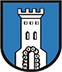 FORMULARZ ZGŁASZANIA UWAG DO PROJEKTU PROGNOZY ODDZIAŁYWANIA NA ŚRODOWISKO DLA STRATEGII ROZWOJU GMINY NOWE MIASTO NAD WARTĄ NA LATA 2021-2030INFORMAJE O ZGŁASZAJĄCYM*Proszę wypełnić jeżeli reprezentuje Pani/Pan konkretną instytucję/GminęProjekt Strategii dostępny będzie pod linkiem: https://nowemiasto.biuletyn.net/?bip=1&cid=1216&bsc=N) w formie elektronicznej w dniach: 22 luty 2022r. do 14 marca 2022r.UWAGI ZGŁOSZONE DO PROJEKTU PROGNOZY ODDZIAŁYWANIA 
NA ŚRODOWISKO STRATEGII ROZWOJU GMINY NOWE MIASTO NAD WARTĄ NA LATA 2021-2030Zgłaszane uwagi bardzo prosimy wysyłać elektroniczne na adres:urzad@gmina-nowe-miasto.pl.IMIĘ I NAZWISKOGMINA/INSTYTUCJA/JEDNOSTKA/
PRZEDSIĘBIORSTWO*DANE DO KONTAKTULp.Rozdział/Numer Strony/Punkt do którego odnosi się uwagaObecny zapisPropozycja zmianyUzasadnienie1.2.3.4.